CIRCULARSEBI/HO/MIRSD/MIRSD_RTAMB/P/CIR/2022/70	May 25, 2022ToAll Registered Registrars to an Issue and Share Transfer Agents (RTAs) All Recognized Stock ExchangesAll Listed Companies through Recognized Stock Exchanges All Investors’ AssociationsDear Sir / Madam,Subject: Simplification of procedure and standardization of formats of documents for issuance of duplicate securities certificatesSEBI has reviewed the process followed by the Registrars to an Issue and Share Transfer Agents (“RTAs”) and the Issuer companies for issuance of duplicate securities certificates.Based on feedback from investors, recent regulatory changes, and with a view to make issuance of duplicate securities more efficient and investor friendly, the procedure and documentation requirements for issuance of duplicate securities has been further simplified. The requirements are as specified below:Submission by the security holder of copy of FIR including e-FIR/Police complaint/Court injunction order/copy of plaint (where the suit filed has been accepted by the Court and Suit No. has been given), necessarily having details of the securities, folio number, distinctive number range and certificate numbers.Issuance of advertisement regarding loss of securities in a widely circulated newspaperSubmission of Affidavit and Indemnity bond as per the format prescribed by the Board.There shall be no requirement of submission of surety for issuance of duplicate securitiesThere shall be no requirement to comply with Para 2.1 and 2.2 of this circular, if the value of securities as on the date of submission of application, along with complete documentation as prescribed by the Board does not exceed Rs.5 Lakhs.The applicant shall quantify the value of the securities on the basis of the closing price of such securities at any one of the recognized stock exchanges a day prior to the date of such submission in the application.An overseas securities holder, in lieu of documents mentioned in Para 2.1 of this circular, shall be permitted to provide self-declaration of the security certificates lost/misplaced/stolen which shall be duly notarized/ apostilled/attested by the Indian Consulate / Embassy in their country of residence, along with self-attested copies of valid passport and overseas address proof.In case of non-availability of Certificate Nos./Distinctive Nos./ Folio nos., the RTA (upon written request by the security holder) shall provide the same, to the security holder only where the signature and the address of the security holder matches with the RTA / listed company’s records. In case the signature and/or the address do not match, the security holder shall first comply with the KYC procedure and then only the details of the securities shall be provided to the security holder by the RTA/listed company.Fake / forged / stolen certificates or certificates where duplicate certificate is issued, must be seized and defaced by the RTA / listed company and disposed of in the manner, authorized by the Board of the Company.Defaced certificate shall be kept in custody of the Company/ RTA and disposed of in the manner as authorized by the Board of the Company.The listed company shall take special contingency insurance policy from the insurance company towards the risk arising out of the requirements relating to issuance of duplicate securities in order to safeguard and protect the interest of the listed company.As mandated vide SEBI Circular dated January 25, 2022, duplicate securities shall be issued in dematerialized mode only.The common norms stipulated in SEBI Circular SEBI/HO/MIRSD/MIRSD_RTAMB/P/CIR/2021/655 dated November 03, 2021 and SEBI Circular SEBI/HO/MIRSD/MIRSD_RTAMB/P/CIR/2021/687 dated December 14, 2021 shall be applicable for service requests for issuance of duplicate securities.The provisions of this Circular shall come into force with immediate effect in supersession of RTI Circular No. 1 (2000-2001) dated May 9, 2001.The Annexure to this Circular constitutes the following:Operational Guidelines for processing investor’s service request for the purpose of issuance of duplicate securitiesDocuments required to be submitted by security holder while requesting for issuance of duplicate securitiesForm A – Affidavit for issuance of duplicate securities (word/pdf)Form B- Indemnity for issuance of duplicate securities (word/pdf)Form C – Format of Letter of Confirmation (word/pdf)Investor Service Request Form – 4 (ISR 4)(word/pdf)The RTAs/ listed company shall strictly adhere to the formats and documentation specified through this Circular for all service requests related to issuance of duplicate securities.The Stock Exchanges are advised to bring the provisions of this circular to the notice of listed companies and also to disseminate the same on their websites.This Circular is being issued to protect the interests of investors in securities and to promote the development of, and to regulate the securities market in exercise of powers conferred under Section 11 (1) of the Securities and Exchange Board of India Act, 1992.This Circular is available on SEBI website at www.sebi.gov.in under the categories “Legal Framework -> Circulars”.Yours faithfully,Aradhana Verma Deputy General ManagerMarket Intermediaries Regulation and Supervision DepartmentTel. No. 022-2644 9633Email id - aradhanad@sebi.gov.in AnnexureOperational Guidelines for processing investor’s service request for the purpose of issuance of duplicate securitiesThe operational guidelines for processing of investor service requests for the purpose of issuance of duplicate securities are as under:The RTA/Issuer Companies shall use the format for:Form A- Affidavit made on non-judicial stamp paper, for issuance of duplicate securities,Form B - Indemnity Bond made on appropriate non-judicial stamp paper of appropriate valueForm C – Format of Letter of ConfirmationInvestor Service Request Form – 4 (ISR 4)After verifying and processing the documents submitted for issuance of duplicate securities, the RTA / Issuer Companies shall intimate the claimant(s) about its execution as may be applicable, within 30 days of the receipt of such request, by way of issuing a Letter of Confirmation (Form C).For issuance of duplicate securities, the RTA shall retain the physical securities as per the existing procedure and deface the certificate with a stamp “Letter of Confirmation Issued” on the face / reverse of the certificate, subsequent to processing of service request.The Letter of Confirmation shall, inter-alia, contain details of folio and demat account number (if available) of the claimant(s).The Letter of Confirmation shall be sent by the RTA / Issuer Companies through Registered / Speed Post to the claimant(s). Additionally, the RTA/Issuer Companies may send such letter through e-mail with e-sign and / or digital signature.Within 120 days of issue of the Letter of Confirmation, the claimant(s) shall submit the demat request, along with the original Letter of Confirmation or the digitally signed copy of the Letter of Confirmation, to the Depository Participant (“DP”).DP shall generate the demat request on the basis of the Letter of Confirmation and forward the same to the Issuer Company / RTA for processing the demat request.In case of the securities which are required to be locked in, the RTA while approving / confirming the demat request, shall incorporate / intimate the Depository about the lock-in and its period.The RTA / Issuer Companies shall issue a reminder after the end of 45 days and 90 days from the date of issuance of the Letter of Confirmation, informing the claimant(s) to submit the demat request as above, in case no such request has been received by the RTA / Issuer Company.In case of non-receipt of demat request from the claimant(s) within 120 days of the date of issue of the Letter of Confirmation, the securities shall be credited to Suspense Escrow Demat Account of the Issuer Company.FORM –A AFFIDAVIT[For issuance of duplicate securities][To be submitted in non-judicial stamp paper of appropriate value]I/We,	 Son / daughter of 	residing at 	, having Permanent Account No (s) 	do hereby solemnly affirm and state on oath as follows.That	I/We,		(“all theshareholders ”) hold the following	(number of) securities under Folio no.           in	(name of the company) in my/ our name as single holder / joint holder:I/We 	 	further swear / solemnly declare that I/ we am/are applying for issue of duplicate certificate(s) to me/us on the ground that the original security(ies) certificate(s) has/have been misplaced / not found by me/us, despite a diligent search made by me/us in that behalf.I/We 	 	further swear /solemnly declare that the said securities are not sold or pledged or deposited by way of security to any person/company.I/We 	 	hereby further swear / solemnly declare that if, after the duplicate share certificate(s) is / are issued to us as aforesaid, the original security(ies) certificate(s) is / are at any time subsequently, found, recovered or traced by us or by anyone on our behalf, then, we unconditionally undertake not to deal with the said original share certificate(s) in any manner whatsoever (whether by physical transfer or dematerialization or as security or pledge) and further unconditionally undertake to promptly surrender the original share certificate(s) to the Registrar and Transfer Agent / Company, for cancellation.I/We 	am/are making the above solemn declaration on oath with full knowledge of the fact that in the event the original security (ies) certificate(s) issued is /are found, recovered and traced by me/us and instead of surrendering the same is / are dealt with by me/us as aforesaid, the Company will be at liberty to adopt civil and / or criminal proceedings against me/us for my/our failure to promptly surrender the original security (ies) certificate(s), for cancellation and for breach of my/our solemn declaration and undertaking not to deal with the original security (ies) certificate(s) in any manner whatsoever as aforesaid at my/our entire risk as to cost and consequences.Signature of all deponents : X 	VERIFICATIONWe hereby solemnly affirm and state that what is stated herein above is true to our knowledge and nothing has been concealed therein and that we are competent to contract and entitled to rights and benefits of the above mentioned securities.Deponent(s) (1)	(2)	(3)Solemnly affirmed at		Signature of the Deponent(s): X 	Signed before mePlace:	 Date :   	 X  	Signature of Notary with Official Seal of Notary & Regn. No.Form-B INDEMNITY[For issuance of duplicate securities][To be submitted on non-judicial stamp paper of appropriate value]I/We, 	 	Son	/	daughter	/	spouse	/	…………	ofresiding	at 		having	Permanent	Account	No	(s) 	do hereby solemnly affirm and state on oath as follows.That I/we, am/are the sole/joint holder/s of the Securities in following folios. I/We request you to issue duplicate certificate(s) for securities, as detailed below in my/our name(s):**In case of non-availability of Certificate Nos./Distinctive Nos./ Folio nos., security holder shall obtain the same from RTA.That the above securities were acquired by me/us for valuable consideration out	of	my/our	own	investment/funds	against	allotment	in	PublicIssue/allotment in Right Issue or acquired from the market/through inheritance in the year(s) ………….I/We hereby jointly and severely agree and undertake to indemnify and keep indemnified, saved, defended, harmless, the aforesaid (Name of the Company/RTA) and its successors and assigns for all time hereafter against all losses, costs, claims, actions, demands, risks, charges, expenses, damages, etc., whatsoever which you may suffer and/or incur by reason of your, at my/our request, issuing the said Duplicate Securities as herein above mentioned, to the undersigned.IN WITNESS WHEREOF the said 1) Mr. /Ms.		(Name and signature of the witness)  	And 2) Mr. /Ms.		Name and signature of the witness	#, have hereunto set their respective hands and seals this day of  		Signed before me at:	 	on :   	Signature of Notary / JMFCOfficial stamp & seal of the Notary Magistrate/ Notary & Regn. No.:RTA / ISSUER COMPANY NAME AND ADDRESSName:	Date:Address:Dear Sir/Madam,LETTER OF CONFIRMATIONSub: Issuance of Securities in dematerialized form in case of Investor Service RequestsName of the Company:We refer to the request received from you for issuance of securities in your name. We would like to inform you that the request has been approved as detailed below:As you may be aware, SEBI vide Gazette Notification no. SEBI/LAD-NRO/GN/2022/66 dated January 24, 2022, has mandated that the securities that are issued pursuant to investor service request shall henceforth be issued in demat mode only and hence the security certificates (wherever applicable) are retained at our end.Accordingly, within 120 days of this letter, please request your Depository Participant (DP) to demat these securities using the Dematerialization Request Form (DRF). Please fill the DRF with the details mentioned in this letter, sign it and present this letter in original to your DP along with the DRF for enabling your DP to raise a Demat Request Number (DRN). In case you do not have a demat account, kindly open one with any DP. Please note that you can open Basic Service Demat Account at minimal / nil charges.Please note that this letter is valid only for a period of 120 days from the date of its issue within which you have to raise demat request with the DP as above. Any request for processing demat after the expiry of aforesaid 120 days will not be entertained and as per the operating guidelines issued by SEBI, the subject securities shall be transferred to a Suspense Escrow Demat Account of the Company.Thanking you, Yours faithfully,For ABCD Limited (RTA) Authorized SignatoryForm ISR-4(Refer circular No. SEBI/HO/MIRSD/MIRSD_RTAMB/P/CIR/2022/8 dated January 25, 2022 on Issuance of Securities in dematerialized form in case of Investor Service Requests)Request for issue of Duplicate Certificate and other Service Requests(for Securities - Shares / Debentures / Bonds, etc., held in physical form)Date:	/	/ 	Mandatory Documents / details required for processing all service request:I / We are submitting the following documents / details and undertake to request the Depository Participant to dematerialize my / our securities within 120 days from the date of issuance of Letter of Confirmation, received from the RTA/Issuer Company (tick 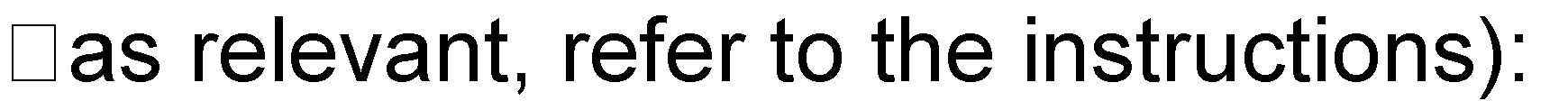 Demat Account No. (If available):   Provide Client Master List (CML) of your Demat Account from the Depository Participant*Provide the following details, if they are not already available with the RTA (see SEBI circular dated November 03, 2021 in this regard)* (Your address, e-mail address, mobile number and bank details shall be updated in your folio from the information available in your CML). You can authorize the RTA to update the above details for all your folios. In this regard, please refer to and use Form ISR-1 in SEBI circular dated November 03, 2021.I / W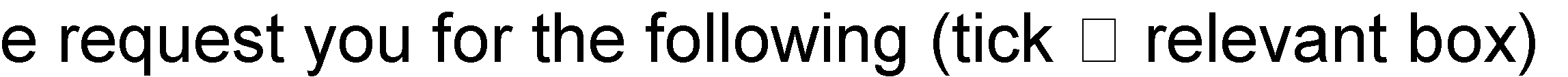 I / We are enclosing certificate(s) as detailed below**:** Wherever applicable / whichever details are availableDocument / details required for specific service request: Duplicate securities certificate Claim from Unclaimed Suspense Account Replacement / Renewal / Exchange of securities certificate(that is defaced, mutilated, torn, decrepit, worn out or where the page on the reverse is fully utilized) Endorsement Sub-division / Splitting of securities certificate Consolidation of securities certificate/Folios Transmission TranspositionProvide / attach original securities certificate(s) for request for item numbers III to VIII above.Declaration: All the above facts stated are true and correct to best of my / our knowledge and belief.After processing the service request, the RTA shall issue a ‘Letter of Confirmation’ to the securities holder/claimant, which is valid only for 120 days. Using this ‘Letter of Confirmation’, the securities holder/claimant shall request the DP to dematerialize the securities, failing which the securities shall be credited to the Suspense Escrow Demat Account of the Company.Company NameFolio No.No. of securities heldSecurity Certificate No.Distinctive Nos.Distinctive Nos.FromTo1)2)3)Name	of	the CompanyCertificate No.**Distinctive No.**Folio No. **No. and Face value of securities held1234Name of first holder & PAN Joint holder 1 & PAN Joint holder 2 & PANNumber of securitiesFolio NumberCertificate numbersDistinctive numbersLock-InYes or No.If yes, lock-in from	/	/	till	/	/	(DD/MM/YYYY)PANSpecimen SignatureNomination / Declaration to Opt-out□ Issue of Duplicate certificateClaim	from	Unclaimed	Suspense Account□ Replacement / Renewal / Exchange of securities certificate□ Endorsement□ Sub-division / Splitting of securities certificate□ Consolidation of Folios□ Consolidation of Securities certificate□ Transmission□ Transposition (Mention the new order of holders here)□ Transposition (Mention the new order of holders here)Name of the IssuerCompanyFolio NumberName(s)	of	the	securityholder(s)	as	per	the certificate(s)1.2.3.Certificate numbersDistinctive numbersNumber & Face value ofsecuritiesSecurities claimed(innumbers)(in words)Security Holder 1 / ClaimantSecurity Holder 2Security Holder 3Signature✓✓✓Name✓✓✓Full address✓PIN